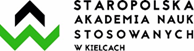 POTWIERDZENIE OSIĄGNIĘCIA ZAKŁADANYCH EFEKTÓW UCZENIA SIĘ
DLA PRAKTYK ZAWODOWYCHPotwierdzam, iż student/studentka …………………………….……………….……, rok studiów: …………,                                                                                        (nazwisko i imię, nr albumu)kierunek: ………………………………...…………, profil: ……..……………………………………………,odbywał/odbywała praktyki zawodowe w okresie ..……..………………..….……… w ……….………..…… .…………………………………………………………………...… i podczas praktyk osiągnął/osiągnęła zakładane efekty uczenia się określone w sylabusie zajęć.Tab. 1 Wypełnia Opiekun praktyk z ramienia InstytucjiTab. 2 Wypełnia Koordynator ds. praktyk zawodowych na podstawie przedstawionej przez studenta dokumentacji przebiegu praktyk zawodowych, potwierdzonej przez Opiekuna praktyk z ramienia Instytucji.……………………………………..				…………………………………… (podpis Opiekuna praktyk z ramienia Instytucji)		                                         (podpis Koordynatora ds. praktyk zawodowych)Ocena pracy studenta (skala od 1 do 5)12345Wykorzystanie posiadanej wiedzy w praktyce oraz przygotowanie merytoryczne do praktykiSystematycznośćOrganizacja pracySamodzielnośćTerminowość wykonywania zadańZaangażowanieKreatywnośćUmiejętność pracy w zespoleSkłonność do poszukiwania kompromisów w zakresie zakładanych celówInne …………………………………………………………………………..EFEKTY Z ZAKRESU:Realizacja efektówRealizacja efektówWiedzy:TAKNIEZna i rozumie sposób organizacji i funkcjonowania (w tym w otoczeniu społeczno-gospodarczym) placówki oświatowej, w której odbywa praktykę, zna zadania statutowe, ze szczególnym uwzględnieniem zadań opiekuńczo-wychowawczych, dydaktyczno-wychowawczych, terapeutycznych – w tym zadań pozostających w kompetencji pedagoga. Uczestniczy w prowadzeniu  dokumentacji obowiązującej w placówce, organizuje przestrzeń pracy. Zna i stosuje przepisy i zasady etykiZna, rozumie i stosuje w praktyce działania nakierowane na rozwiązywanie problemów i oczekiwań podmiotów działalności edukacyjnej, wychowawczej, opiekuńczej, pomocowej i terapeutycznejZna i rozumie możliwości wykorzystania narzędzi z zakresu metodyki pracy opiekuńczo-wychowawczej, dydaktycznej, terapeutycznej – szczególnie metodykę pracy diagnostyczno-terapeutycznej z dziećmi/ uczniami, w tym uczniami ze specjalnymi potrzebami edukacyjnymi.Umiejętności:Umiejętności:Umiejętności:Potrafi wykorzystać koncepcje i narzędzia  teoretyczne w celu analizowania motywów i wzorów zachowań, w szczególności dzieci i młodzieży, diagnozuje i prognozuje sytuacje wychowawcze oraz analizuje strategie działań praktycznych w odniesieniu do różnych kontekstów działalności pedagogicznejPotrafi w sposób precyzyjny i spójny wypowiadać się na tematy dotyczące wybranych zagadnień pedagogicznych dotyczących tematyki związanej z funkcjonowaniem placówki, w której odbywa praktykę; z wykorzystaniem różnych ujęć teoretycznych. Posiada umiejętności w zakresie komunikacji interpersonalnej, używa języka specjalistycznego w odniesieniu do uczestników procesu dydaktyczno-wychowawczego.Potrafi opracowywać i stosować narzędzia badawcze, ocenić przydatność typowych metod, procedur i dobrych praktyk do realizacji zadań związanych z różnymi sferami działalności pedagogicznejPotrafi poprowadzić zajęcia lekcyjne, zajęcia zespołowe, zajęcia grupowe z zakresu profilaktyki, integracji, podstawy programowej i inne wynikające ze specyfiki placówki.Potrafi pracować w zespole pełniąc różne role; umie przyjmować i wyznaczać i oceniać zadania, ma zaawansowane umiejętności organizacyjne, pozwalające na realizację celów związanych z projektowaniem i podejmowaniem działań profesjonalnychKompetencji społecznych:Kompetencji społecznych:Kompetencji społecznych:Jest gotów posługiwać się zdobytą wiedzą teoretyczną w praktycznej działalności pedagogicznej, rozumie społeczne znaczenie wiedzy pedagogicznejJest gotów przestrzega zasad etyki zawodowej, jest zaangażowany  i odpowiedzialny w wykonywanie zadań zawodowych  podczas odbywania praktyki. Jest gotów do współpracy i współdziałania z innymi – specjalistami i niespecjalistami – zarówno podczas pracy indywidualnej, jak i zespołowej,  inicjuje działania na rzecz środowiska społecznego